от 26.04.2023 года                                                                                                                               № 261ЧеремховоВ целях приведения муниципальных правовых актов в соответствие с действующим законодательством, принимая во внимание обращение Сгибнева А.А., руководствуясь Федеральным законом от 6 октября 2003 года № 131-ФЗ «Об общих принципах организации местного самоуправления в Российской Федерации», статьями 34, 51 Устава Черемховского районного муниципального образования, Дума Черемховского районного муниципального образованияр е ш и л а:1. Внести в решение Думы Черемховского районного муниципального образования от 28 августа 2002 года № 127 «О присвоении имени Героя        Советского Союза Сгибнева Григория Ивановича общеобразовательной школе с. Нижняя Иреть» следующие изменения:1.1. в преамбуле слова «На основании ст. 39 Закона Иркутской области о местном самоуправлении в Иркутской области», ст. 11 Устава Черемховского районного муниципального образования» заменить словами «На основании  Федерального закона от 6 октября 2003 года № 131-ФЗ «Об общих принципах организации местного самоуправления в Российской Федерации», статей 34, 51 Устава Черемховского районного муниципального образования»;1.2. пункт 1 изложить в следующей редакции:«1. Присвоить Муниципальному казенному общеобразовательному учреждению средняя общеобразовательная школа села Нижняя Иреть имя Героя Советского Союза Сгибнева Григория Ивановича»;1.3. дополнить пунктом 1.1 следующего содержания:«1.1. Отделу образования администрации Черемховского районного муниципального образования (Александрова Г.С.) в срок не позднее 31 декабря 2023 года организовать в установленном порядке включение имени Героя Советского Союза Сгибнева Григория Ивановича в наименование Муниципального казенного общеобразовательного учреждения средняя общеобразовательная школа села Нижняя Иреть с внесением изменений в учредительные документы, печати, штампы, официальные бланки, вывески.».2. Помощнику депутата Думы Черемховского районного муниципального образования Носовой В.А.:2.1. внести информационную справку в оригинал решения Думы Черемховского районного муниципального образования от 28 августа 2002 года № 127 «О присвоении имени Героя Советского Союза Сгибнева Григория Ивановича общеобразовательной школе с. Нижняя Иреть» о дате внесения в него изменений настоящим решением;2.2. направить настоящее решение для опубликования в газету «Моё село, край Черемховский» и разместить на официальном сайте Черемховского районного муниципального образования в информационно-телекоммуникационной сети «Интернет». 3. Настоящее решение вступает в силу через десять календарных дней после дня его официального опубликования.Председатель районной Думы                                                              Л.М. КозловаВременно замещающий должность мэра района                                                                            Е.А.Артёмов  Согласовано: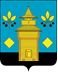 РОССИЙСКАЯ ФЕДЕРАЦИЯЧеремховское районное муниципальное образованиеРайонная ДумаР Е Ш Е Н И Е О внесении изменений в решение Думы Черемховского районного муниципального образования от 28 августа 2002 года № 127 «О присвоении имени Героя        Советского Союза Сгибнева Григория Ивановича общеобразовательной школе          с. Нижняя Иреть»Начальник отдела правового обеспечения«___» _____________ 2023 г.                      С.А. ЕрмаковРуководительаппарата администрации«___» _____________ 2023 г.                      М.Г. Рихальская